FICHA DE INSCRIPCIÓN 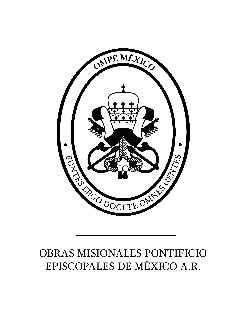 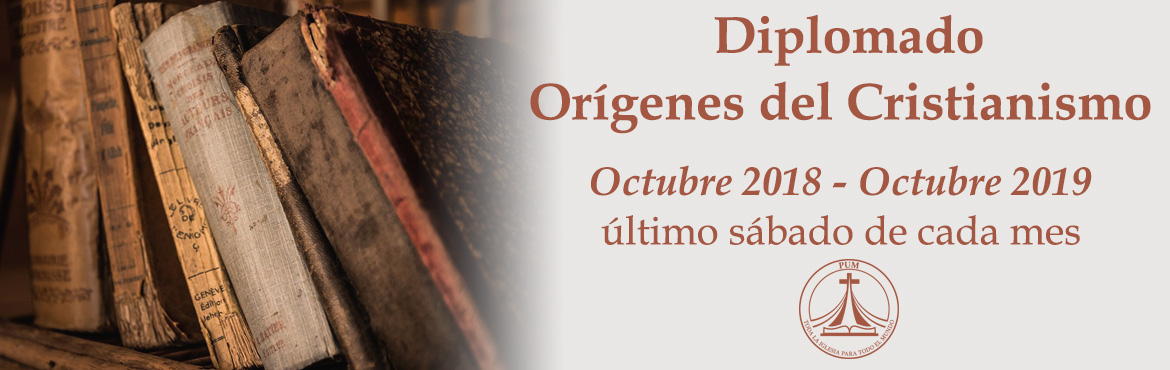 NOMBRE COMPLETO Y EDADDIÓCESISNOMBRE DEL DIRECTOR DIOCESANO O NACIONAL QUE RECOMIENDAESTADO DE VIDA (Laico, Presbítero, Religioso, Religiosa)NOMBRE DE LA CONGREGACIÓN(En caso de que seas religioso (a)DIRECCIÓN COMPLETA(Incluye código postal)TELÉFONO DE CASA(Incluye el número de área)CELULARCORREO ELECTRÓNICOAPOSTOLADO QUE REALIZAS